Татарстан Республикасы  Әлмәт муниципаль районы МБББУ “Мәмәт төп гомуми белем бирү мәктәбе”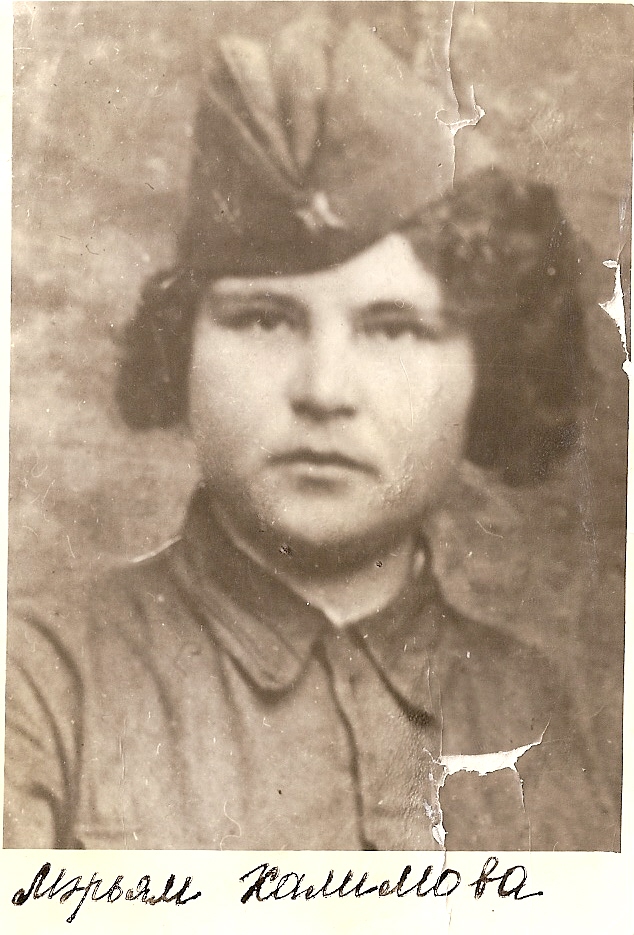 «Шәфкать туташы – игелеккә һәйкәл» темасына тәрбия сәгате(Авылдашыбыз, Бөек Ватан сугышы ветераны Хәлимова Мәрьям Хәлим кызына багышлана) Әзерләде һәм үткәрде: Ситдыйкова Ләлә Насыйх кызы,туган тел (татар теле) һәм әдәбият укытучысы, 9 сыйныф җитәкчесе2022МАКСАТ: 1. Бөек Ватан сугышының кырыс чынбарлыгын, халкыбызның сугыш кырларындагы батырлыгын, патриотизмын һәм милли горурлыгын күрсәтү.2. Укучыларны авылдашыбыз, сугыш ветераны Хәлимова Мәрьям апа язмышы белән таныштыру, сугышчан юлына күзәтү ясау.3. Шәфкать туташы һөнәренең кирәклеген, җаваплылылыгын ассызыклау; БУРЫЧЛАР: - туган якның күренекле кешеләрен өйрәнүгә омтылыш тудыру;- укучыларда әзләнү эшенә теләк уяту, иҗади эшчәнлеккә җәлеп итү, шартлар булдыру;- ветераннарыбызның сугышчан юлын өйрәнү, интернет материалларыннан урынлы файдаланырга өйрәтү.- “Герои Альметьевска /Виртуальный музей” сайтында “Музеи и уголки боевой славы” бүлеген өйрәнү http://almetgeroi.ru/musei, Мәмәт мәктәбе музее материалларын барлау http://almetgeroi.ru/content/mbou-mametevskaya-osnovnaya-obshcheobrazovatelnaya-shkola. ӘЗЕРЛЕК ЭТАПЛАРЫ: 1.Мәктәпнең туган якны өйрәнү музеена экскурсия ясау (үткәрә музей җитәкчесе Галләметдинова Шәрига Минсалих кызы):“Бөек Ватан сугышы” бүлеге белән танышу;Бөек Ватан сугышында катнашкан авылдашларыбызның исемлеген барлау, альбомнар карау;“Батырларның даны мәңгелек” китабы белән эшләү;Авылның мәдәният йортында урнаштырылган, Бөек Ватан сугышыннан исән кайтып, тыныч вакытта вафат булган авылдашларыбыз истәлегенә эшләнгән “Алар җиңү белән кайттылар” стендын өйрәнү, Мәрьям апаны исемлектән табу;2. Укытучы белән берлектә өйрәнгән материалны анализлау, чыгышлар әзерләү;3. Тема буенча шигырьләр өйрәнү, ятлау;4. Мультимедия презентациясе әзерләү.Катнаша һәм чыгыш ясый: 9 сыйныф укучылары, сыйныф җитәкчесе Л.Н.Ситдыйкова, мәктәпнең туган якны өйрәнү музее җитәкчесе Ш.М.Галләметдинова, укыту-тәрбия эшләре буенча дирктор урынбасары Г.А.Ахметзянова, музей түгәрәге әгъзалары – 8 сыйныф укучылары.ҖИҺАЗЛАР: 1.Мәктәпнең туган якны өйрәнү музее матераллары, газета күчермәләре, истәлекләр, альбомнар.2. Хәлимова Мәрьям апаның шәхси архив фотолары.3. “Шәхес – халык тарихының, милләтнең бер өлеше” (Мәмәт авылының күренекле кешеләренә багышланган басма китап. Төзүче: Л.Н.Ситдыйкова, 2018 ел. Казан: РИЦ “Школа”. 4. “Батырларның исеме мәңгелек” китабы. (1938-1945 елларда Әлмәт военкоматыннан Бөек Ватан сугышында катнашкан кешеләр исемлеге) Р.Фәхреддин музее басмасы, Төзүче Д.Г. Гыймранова, 2016 ел.5. Сәхнәләштерелгән композиция өчен кечкенә өстәл, ак халат, сугышчы киемнәре, гинастерка, пилотка, бил каешы) 5. Ноутбук, проектор, презентация. ТӘРБИЯ СӘГАТЕНЕҢ БАРЫШЫУкытучы. Хәерле көн, укучылар, кунаклар. Бүген без бик әһәмиятле тәрбия сәгатенә җыелдык. Бергәләп әзерлек эшләре алып бардык, чыгышлар әзерләдек. “Шәфкать туташы – игелеккә һәйкәл” темасын үз эченә алган тәрбия сәгате авылдашыбыз, Бөек Ватан сугышы ветераны, шәфкать туташы Хәлимова Мәрьям Хәлим кызына багышлана. (1 слайд)Мәрхәмәтегез, олы җаныгызныңШифасыннан йөзләр нурлана.Сез, шәфкать туташлары,Илнең асылташлары,                     Игелеккә һәйкәл дөньяда. (2 слайд)Сугыш! Шушы кыска гына сүз эченә күпме нәфрәт, күз яшьләре, күпме каргыш сыйган. Ул күпме балаларны газиз ата–аналарыннан аерды, аларның чәчәк кебек гомерләрен аяк астына салып таптады. Сугыш аркасында күпме авыллар, шәһәрләр бомбага тотылды һәм алар урынында хәрабәләр генә калды. Бу фаҗига китергән афәтләрне санап та, сөйләп тә, аңлатып һәм күрсәтеп тә бетерерлек түгелдер...1 укучы. Егерме ике, июнь, кырык бердә,                Җиргә афәт килде ул көнне.                Сугыш каһәрләгән шушы көнне                Мөмкинме соң оныту, мөмкинме.. (3 слайд)2 укучы. Илебезгә хыянәтчел рәвештә фашист илбасарлары басып керә. Ләкин, ничек кенә булмасын, халкым югалып калмый. Туган илен чиксез яраткан, курку белмәс, аның өчен үләргә дә әзер булган ир-егетләребез, кулларына корал алып, сугышның беренче көннәреннән үк, туган авылларын, шәһәрләрен, газиз җирләрен немец гаскәрләреннән азат итәргә ашкыналар. Алар үзләренең көчләрен дә, гомерләрен дә, хәтта җаннарын да кызганмыйлар. Шушы патриотлар арасында безнең авыл кешеләре дә булган. Мәмәт авылыннан сугышка 210 кыю, асыл ир-егет киткән. Кызганычка каршы, шул авылдашларыбызның 77 се генә туган авылына әйләнеп кайткан. 3 укучы. Бөек Ватан сугышына киткән  авылдашларыбыз арасында авылның иң чибәр, батыр кызлары: Разыйфа апа, Мәрьям апа, Сылу апа, Латыйфа апалар да булган. Сугыш һәм хатын-кыз. Бер-берсе белән һич тә ярашмый бу төшенчәләр. Әмма илгә яу килгәч, яралану-имгәнүләрсез булмый.  Яралыларга ярдәм кулы сузар өчен, әлбәттә, шәфкать туташлары кирәк.Укытучы. Бүгенге безнең тәрбия сәгате шушы кызларның берсе – игелекле шәфкать туташы  Халимова Мәрьям Хәлил кызына багышлана. Ул сугышның беренче көненнән үк фронтка шәфкать туташы итеп алына, һәм соңгы көннәренә  кадәр үз вазифасын җаны – тәне белән бирелеп башкара. (4 слайд)4 укучы. Ул 1920 елның 1 сентябрендә Әлмәт районы Мәмәт авылында туган. Яшүсмер елларында авылның гүзәл табигатендә нурланып, хозурланып үсеп буйга җиткән. Ләкин аяусыз сугыш аның язмышын үзенчә хәл иткән: ул сугышның беренче көннәреннән үк сугышка алынган. Аның бу аяусыз афәт турындагы истәлекләренә күз салып үтик. Сугышта күргән-кичергәннәре турында сөйли башласа, гаҗәп тә түгел, дулкынлануын, күз яшьләрен тыя алмый ул.(Сәхнәләштерелгән композиция. Укучы кыз шәфкать туташы образында, ак халаттан, өстәл артында утыра. Иңенә  шәл ябынган, йөзе моңсу. Талгын музыка астында укый.)(5 слайд) 5 укучы истәлекләрне сөйли «…Мине 1941 елның августында сугышка алдылар. Аңа кадәрле мин Әлмәт районы Колшәрип авылында медпункт мөдире булып эшли идем. Башта кызлардан мин берүзем генә идем. Безне Бөгелмәгә алып киттеләр. Анда торганда тагын кызлар өстәлде һәм без бер батальон булдык. Бу медсанбат иде. Кызлардан исемдә калганнары Пушкова, Захарова, Саламатникова, Александрова, Чернова, Хвалеева, Шкитманнар һәм  врачлар бар иде. Без анда ике айлап тордык. Җылы киемнәр бирделәр, төрле занятиеләр булды, сугыш коралларын өйрәндек. Төннәрен госпитальдә эшләдек. Чөнки бу вакытта инде сугыштан бик күп яралыларны кайтаралар иде. Анда эшләгәндә яралыларга беренче ярдәм күрсәтергә, ничек сугыш кырыннан алып чыгарга, ничек тылга озатырга, палаткаларны ничек корырга һәм анда ничек операцияләр үткәрергә өйрәндек. Безнең өчен бу бик яхшы уку, кирәкле практика булды. Шунда ук присяга кабул иттек. 7 ноябрь көнне сугышчан парадта йөрдек һәм шул ук көнне Бөгелмәдән чыгып киттек». Мәрьям апа үзенең истәлекләрендә Мәскәү, Солнечногорск, Калинин, Смоленск шәһәрләрендә булуы, көн – төн яралыларны каравы, аларга медицина ярдәменнән тыш өс – башларын  юу, ашату кебек эшләр башкаруы,   төннәрен дә операция ясаулары, һәрвакыт күченеп йөрүләре (чөнки фронт гел хәрәкәттә) турында да искә ала. Әйе, сугыш ул уен түгел. Илең өчен батырларча көрәшкәндә бөтен кыенлыкларга да түзәсең. Мәрьям апа өчен  сугышта аеруча нык истә, күңеленә сеңеп  калган вакыйгасын  тыңлап үтик.(Сәхнәләштерелгән композиция дәвам итә. Музыка куела. Укучы кыз сөйләвен дәвам итә) 5 укучы истәлекләрне сөйли «…Волоколамск шәһәре янында бик каты сугышлар булды. Яралылар бик күп иде. Әле хәзер дә исемдә:  7 көн, 7 төн  керфек тә какмыйча аяк – кулы яралы солдатларга ярдәм күрсәттем. Шунда бик күп иптәшләребезне югалттык. Арада Әлмәт кешесе, минем якташым - Яббаров Әхмәт минем күз алдымда үлде. Бик кызганыч һәм үкенечле үлем булды инде ул. Мин аның гаиләсен дә белә идем. Соңыннан гаиләсенә күз  яшьләремне куша – куша  хат та яздым… Аның хатыны укытучы иде, бу хәбәрне ничек күтәргәндер, белмим…» (6 слайд)Музей җитәкчесе. Авылдашыбыз, сугыш һәм хезмәт ветераны Халимова Мәрьям апага бик күп ачы югалтулар, колак ишетергә, күзләр күрергә өйрәнмәгән хәлләр белән күзгә – күз очрашырга, үз җилкәсендә татырга туры килә. Ул хәзер дә миенә сеңгән снаряд сызгыруларын, төннәр буе операция ясауларын, пулемет кыйпылчыклары белән палаткаларның теткәләнеп бетүләрен, землянкаларның бомба шартлаудан ишелеп төшүләрен ачынып искә ала. Мәрьям апаның сугыш хатирәсе итеп үзенең 443 Мед СБ та эшләве, анда Журкина, Волкова, Федина, Землохова кебек берсе – берсе 10 пәһлевандай егеткә торырлык кыю кызлар – шәфкать туташлары белән бергә хезмәт итүе, аларның ничек кешелекле, хәлгә керүчән, хезмәт сөючән булулары, аларны әле хәзер дә бик сагынуы, күрешәсе килүе турында язган истәлекләре мәктәпнең туган якны өйрәнү музеенда саклана. Әле дә Мәрьям апабыз: «Кар кызыдай килдең, коткаручым булдың», дип  үзен үлемнән саклап калган солдатларның аңа багышлап  язган шигырьләрен, җырларын яратып, сагынып  искә ала. 6 укучы. Шигырь сөйлиФәрештәдәй ап-ак халат кигән
Шәфкать туташлары, дусларым
Көнме-төнме ярдәмгә киләләр
Гүя инде оҗмах кошлары.

Ак халат ул пөхтәлек төсе бит
Ак күңелле сезнең уйлар да
Шәфкатегез белән терелтәсез
Кайчак язмыш сезнең кулларда.

Йомшак күңел, йомшак куллар сездә
Ярдәмгә киләсез һәркемгә,
Язмышыгыз якты, юлыгыз ак булсын
Урын калмасын һич хөкемгэ...

Сезнең әйткән җылы сүзләр безгә
Яшәүгә ышаныч, көч-куәт бирә
Купме кеше сезнең кулдан үтә
Ә күпмесе терелеп, баш ия.

Шәфкать туташлары, дускайларым
Мең рәхмәтләр сезгә әйтәмен
Мәңге шулай көләч булыгыз сезБәхет телим сезгә җирдә мин. (Р.Хат)7 укучы. Ягымлы, ачык йөзле, ару – талуны белмәс шәфкать туташы Мәрьям апа Халимованы үзенең төп вазифасыннан тыш революцион трибуналга тәрҗемәче итеп тә йөртәләр, чөнки аның  хезмәт иткән полкында казахлар, үзбәкләр бик күп була, аларның берсе дә русча белми, арада рус телен белүче татарлардан Мәрьям апа берүзе генә була. Бу аның белемле, күпкырлы сәләтле, акыллы булуын күрсәтеп тора. (7 слайд)Музей җитәкчесе чыгышы. Мәктәп музеенда Мәрьям апаның туганнары тарафыннан тапшырылган сугышчан газета күчермәсе бар. “Красноармейская газета” Н-ской части дип куелган. Аның бер бите Мәрьям апага багышлап язылган. Экскурсия вакытында без укучылар белән аны җентекләп өйрәндек. Ул рус телендә басылган. Авылдашыбызны мактап язган юлларны тыңлап китик.   (Сугышчы киеменнән укучы сәнгатьле итеп газетаны укый) (8 слайд)8 укучы. Укытучы. Эзләнү барышында мин сезне интернет материаллары, Бөек Ватан сугышы ветераннарына багышланган сайтлар исемлеге белән таныштырдым. Халимова Мәрьям апа турында кем мәгълүмат тапты? Нинди сайтлар алар?(1 укучы презентациядә сайтлар турында сөйли, эшләү тәртибен аңлата)1 укучы (Харисов Альмир). Мин үземнең карт бабам, әниемнең бабасы Файзрахманов Хәсән Сәлимҗан улының сугышчан юлын барлаганда Виртуальный музей Великой Отечественной войны Республики Татарстан (Бессметный плок РТ), Память народа, Мемориал Великой Отечественной войны, Победители.РУ сайтларыннан күп мәгълүмат алдым. Бу юлы да шуннан Мәрьям апаны бик тиз эзләп таптым. Слайдта интернет сайтларны күрә аласыз. (Укучы презентациягә урнаштырылган сайтларга сылтама буенча керә һәм эзләү юлларын аңлата)   (9 слайд)Память народа  сайтыннан мин мәктәп музеенда язылмаган бер яңалык алдым. “Мәрьям Халимова 1986 елның 1 августында СССРның оборона министрлыгы тарафыннан 2 дәрәҗә Бөек Ватан сугышы ордены белән бүләкләнгән”, - дигән язмага тап булдым. Мине горурлык хисе биләп алды. Авылдашым – җиңүче, чын батыр! Соңга калып булса да, бүләк үз иясен тапкан! Аның бирелү тарихын да эзләп таптым. Беренче тапкыр ул 1942 елдан башлап, сугыштагы батырлыклар өчен бирелгән һәм сугыш беркәч, туктатылган. Ә инде 1985 елда Бөек Җиңүнең 40 еллыгы юбилее уңаеннан барлыгы 102 орден эшләнә. Мәрьям апаны да сугыш ветераны буларак, бу орденга лаек дип табалар. 2 укучы. Мин үзебезнең музей материалларының интернет челтәрендәге урнашуына күзәтү ясадым. “Герои Альметьевска/Виртуальный музей сайтында “Музеи и уголки боевой славы” бүлеге бар. Анда Мәмәт мәктәбе музее турында бай мәгълүмат бирелгән. (10 слайд)(Укучы презентациягә урнаштырылган сайтларга сылтама буенча керә һәм Мәмәт музее турында күрсәтеп сөйли, фотолар белән таныштыра)   Киләчәктә бу сайтны тулыландыруны дәвам итәчәкбез. Материаллар барлау, җыю эше дәвам итә. Укытучы …Хатирәләр, хатирәләр… Алар төшләргә кереп йөдәтә, күңелләрнең иң нечкә кылларын кузгата, яраларны яңарта. Тынгы белмәс шәфкать туташы сугыш елларының үзенең яшьлек гомере чәчәк аткан вакытка туры килүенә үкенми: «Илләр генә тыныч булсын һәм бу коточкыч 1418 көн бүтән кабатланмасын», ди ул. Укытучы. Ә хәзер сүзне Хабипова Алиягә бирәбез. Ул Әлмәт районы Кичүчат авылында урнашкан Р.Фәхреддин музее җитәкчесе, филология фәннәре кандидаты, безнең авылдашыбыз Гыймранова Диләрә Гадлкавый кызы эшләп чыгарган “Батырларның исеме мәңгелек” китабы белән таныштырып китә. 4 укучы (Хабипова Алия) Бу китапка 1938-1945 елларда Әлмәт военкоматыннан Бөек Ватан сугышында катнашкан кешеләр исемлеге кертелгән. Мәмәт, Кичүчат, Чупай, Самарканд, Бикмурас, Дәүләт авылларының батыр кызлары һәм ир-егетләребез, безнең бабайлар. Мин аннан үзебезнең гаилә туганнарын да, Халимова Мәрьям апаны да таптым. Китап бик бай материалны үз эченә ала. Шулкадәр зур хезмәт куйган авылдашыбызга без чиксез рәхмәтле! (11 слайд)3 укучы (Кабиров Сөләйман) Ә мин мәдәният йорты диварларына беркетелгән истәлек тактасы турында сөйләп китәм. Бөек Җиңүнең 75 еллыгы уңаеннан  Бөек Ватан сугышыннан исән кайтып, тыныч вакытта вафат булган авылдашларыбыз истәлегенә “Алар җиңү белән кайттылар” стенды эншләнде. Аны ачу тантанасында без дә “Үлемсез полк” акциясе белән катнаштык, чыгышлар ясадык. Әлмәт ветераннар советы җитәкчесе В.И.Самойловның катнашуы да бәйрәмгә тантаналы төсмер өстәде. Шушы стендта Мәрьям апаның исеме алтын хәрефләр белән язылган. Киләчәк буыннар өчен ул зур истәлек.  (12 слайд)Музей җитәкчесе. Мәрьям апа 1944 елда авыру сәбәпле демобилизацияләнеп, туган авылы Мәмәткә кайта. Сугышта күрсәткә фидакярлекләре өчен медальләр белән бүләкләнә. Ә менә 2 дәрәҗә Бөек Ватан сугышы ордены турында сезгә Альмир сөйләп китте.  Сугыштан соң, хезмәт юлын Әлмәт шәһәрендә дәвам итә һәм лаеклы ялга чыкканчы киң күңелле шәфкать туташы булып эшли, авыруларга ярдәм күрсәтә, ишеген шакыган бер генә кешене дә борып чыгармый. Ягымлы шәфкать туташы булган җирдә  күңел төшенкелегенә бирелергә, өметсезләнергә урын да калмый. Аңардан сырхауга дару гына түгел, кешеләр җаннарына дәва да алып чыгалар. (13 слайд)5 укучы. Шәфкатьле дә, сөйкемле дәАк халатлы табиблар.Изге җанлы, тәмле сүзлеЯкты йөзле йолдызлар.        Ялын күрми, ару белмиИзге шәфкать туташы.Ярдәм кулын һәрчак сузаСәламәтлек –юлдашы.
Озын гомер, ак бәхетләрТелим табиб дусларга.Түбән итеп башны иямАлтын куллы затларга. (С. Исламов)Укытучы. Бүгенге көндә Мәрьям апа инде вафат. Авыр туфрагы җиңел булсын. Без, аның авылдашлары, мәктәп укытучылары һәм укучылары каһарман ветераныбызны онытмыйбыз, аның турында буыннан-буынга һәрдаим җиткереп торабыз.  Шул уңайдан, мәктәпнең туган якны өйрәнү музеенда Мәрьям апага багышлап стенд булдырылган. Патриотик чаралар  вакытында музей эшен алып баручы укучылар аның турында сөйлиләр, тормыш юлы белән таныштыралар, киләчәк буында авылдашлары мисалында горурлык хисләре тәрбиялиләр. (14 слайд)Музейда даими рәвештә “Батырлык дәресләре”, Бөек Җиңүгә багышланган класс сәгатьләре, “Хәтер вахтасы” үткәрелә. Укучылар үзләренең авыл геройларын, ветераннарын белеп үсәләр, шефлык эшен алып баралар. Авылыбыз уртасында Бөек Ватан сугышында катнашучы авылдашларыбызга багышлап обелиск – һәйкәл куелган. Без анда ел саен 9 май бәйрәмендә митинглар үткәрәбез, чыгышлар ясыйбыз, чәчәкләр куябыз,  “Үлемсез полк” акциясе оештырабыз, каһарман бабаларыбызны 1 минут тынлык белән искә алабыз.   (15-17 слайдлар)Йомгак. Безнең илебез зур сынаулар, авыр юллар, чиксез күп югалтулар белән җиңү яулаган. Юк, җиңел генә бирелмәгән безгә тынычлык. Шуңа күрә дә без аның кадерен  беләбез. Без, киләчәк буын,  бәхетле яшәсен өчен егерме миллионнан артык кеше яу кырында ятып калган. Без алар алдында баш иябез. Ышаныгыз, илебезнең киләчәге сезнең кебек үк ышанычлы кулларда, аның тынычлыгын һәрвакыт сакларбыз, изге туфрагыбызга яңадан вәхшиләрнең аягын да бастырмабыз, дип ант итәбез. Кулланылган әдәбият, интернет сылтамалар. Язмада Мәмәт мәктәбенең туган якны өйрәнү музее материаллары, фотографияләр  кулланылды.Халимова Мәрьям апаның гаилә архивы материаллары. http://almetgeroi.ru/musei http://almetgeroi.ru/content/mbou-mametevskaya-osnovnaya-obshcheobrazovatelnaya-shkola https://vk.com/wall124040215_613 сайтыннан алынган шигырь, авторы аңлашылмый (Р.Хат)https://pamyat-naroda.su/awards/anniversaries/1521745946https://tatfrontu.ru/card/778229 https://www.kremnik.ru/node/365806 https://arc.familyspace.ru/archive/pobediteli_ru_6/p9500 Прочти и уничтожь. Смерть немецким аккупантам!                    Боец - отличник.№19, 11 февраля 1942 года. Среда. Тщательная разведка решает успех наступательного боя.Она склонилась над тяжело раненым и поднесла тарелку с бульоном. Пулемётчик Георгий Нефедов покачал головой и равнодушно, с оттенком слабого раздражения, казал:Не хочу, не хочу, сестра!Но медсестра Марьям Халимов, уговаривая больного, приподняла его и поднесла ложку к шершавым, почерневшим губам. Он начал с жадностью есть вкусный горячий суп. И когда в тарелке уже ничего не осталость, утомленный, но повеселевший, беспомощно опустился на изголовье носилки. Наелся!Он ничего не сказал, а только приветливо улыбнулся сестре. Неутомимая, ласковая и приветливая медицинская сестра Маряьм отшла от пулеметчика и направилась к другому раненому.Пулемётчик Нефедов и его боевые товари щи никогда не забудут ее имя.Автор А.Гаврилов.